2017年東區獨木舟體驗營一、活動宗旨：推廣獨木舟運動給學生及社會人士，並利用東華大學的環境藉由東湖的美，讓大眾有機會參與獨木舟運動，增加水域休閒遊憩參與機會，進而提昇水域休閒遊憩活動品質，推廣海洋運動。二、主辦單位：國立東華大學體育中心三、參加對象：學生及社會人士四、參加人數：每梯次限額15名五、活動內容：獨木舟體驗營 六、活動日期時間：2017年七、報名日期：報名截止日為每梯次活動前一天或 額滿為止。八、報名方式：採 網路報名，每梯次報名費$ 160元(現場繳費)網路報名 - 請填妥【活動報名表】，email至 ndhuwater@yahoo.com.tw報名，按報名順序錄取，額滿為止，錄取者會email回覆通知。九、獨木舟體驗營課程表十、活動報到地點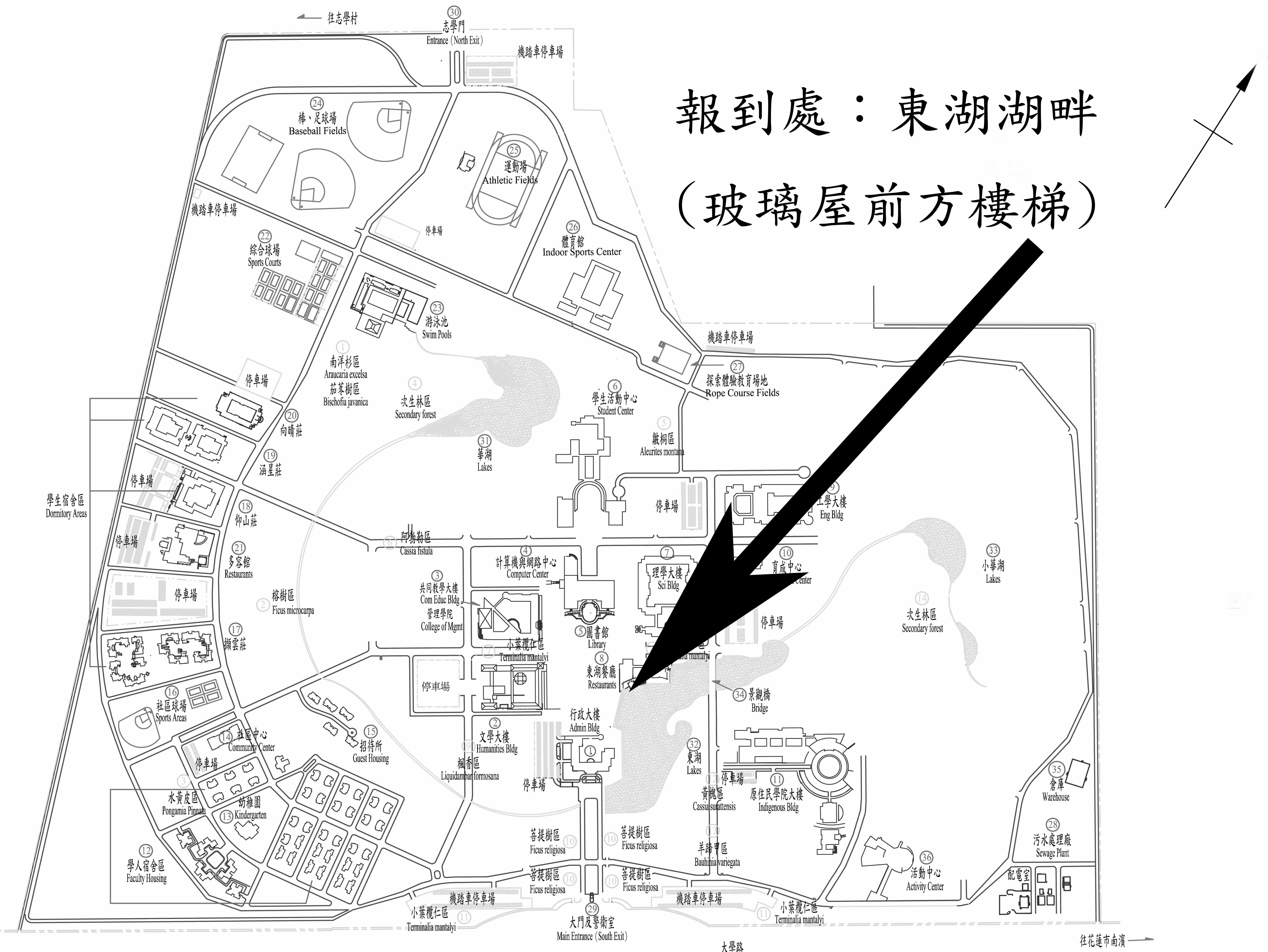 ★本頁報名表請email至 ndhuwater@yahoo.com.tw2017年東華大學獨木舟體驗營【活動報名表】注意事項【個人裝備清單】活動場次活動日期活動地點報名截止日期備註第1梯次6/24(六)15:30~18:30國立東華大學東湖額滿為止開放報名中第2梯次 6/25(日) 15:30~18:30國立東華大學東湖額滿為止開放報名中第3梯次 6/26(一) 15:30~18:30國立東華大學東湖額滿為止開放報名中第4梯次 6/27(二) 15:30~18:30國立東華大學東湖額滿為止開放報名中第5梯次 6/28(三) 15:30~18:30國立東華大學東湖額滿為止開放報名中第6梯次 6/29(四) 15:30~18:30國立東華大學東湖額滿為止開放報名中第7梯次6/30(五) 15:30~18:30國立東華大學東湖額滿為止開放報名中第8梯次 7/01(六) 15:30~18:30國立東華大學東湖額滿為止開放報名中時間活動名稱活動地點30分報到(東華湖畔) 分配器材及分組環境介紹活動地點  ：東華大學東湖30分水上安全教育獨木舟器材介紹划漿作操陸上動作練習活動地點  ：東華大學東湖60分獨木舟基本技術上下船、前划、倒划、側划360度廻轉、靠岸活動地點  ：東華大學東湖90分獨木舟團體活動併船站立、併船換位活動地點  ：東華大學東湖30分問卷填寫及建議、器材整理活動地點  ：東華大學東湖備註請帶換洗衣物、大毛巾、帽子。請帶換洗衣物、大毛巾、帽子。學員資料學員資料學員資料學員資料學員資料學員資料學員資料學員資料學員資料姓名姓名姓           別姓           別□ 男□ 女□ 男□ 女單位□校外人士□東華校内出生年月日出生年月日民國       年     月     日身份証號身份証號聯絡電話聯絡電話欲報名的【梯次】欲報名的【梯次】第1梯次 6/24 (六)        第5梯次6/28 (三)第2梯次 6/25 (日)        第6梯次6/29(四)第3梯次6/26 (一)        第7梯次6/30(五)第4梯次6/27 (二)        第8梯次7/01(六)欲報名的______________梯次＊如報名的梯次額滿，欲參加第二優先的________梯次、第三優先的________梯次第1梯次 6/24 (六)        第5梯次6/28 (三)第2梯次 6/25 (日)        第6梯次6/29(四)第3梯次6/26 (一)        第7梯次6/30(五)第4梯次6/27 (二)        第8梯次7/01(六)欲報名的______________梯次＊如報名的梯次額滿，欲參加第二優先的________梯次、第三優先的________梯次第1梯次 6/24 (六)        第5梯次6/28 (三)第2梯次 6/25 (日)        第6梯次6/29(四)第3梯次6/26 (一)        第7梯次6/30(五)第4梯次6/27 (二)        第8梯次7/01(六)欲報名的______________梯次＊如報名的梯次額滿，欲參加第二優先的________梯次、第三優先的________梯次第1梯次 6/24 (六)        第5梯次6/28 (三)第2梯次 6/25 (日)        第6梯次6/29(四)第3梯次6/26 (一)        第7梯次6/30(五)第4梯次6/27 (二)        第8梯次7/01(六)欲報名的______________梯次＊如報名的梯次額滿，欲參加第二優先的________梯次、第三優先的________梯次第1梯次 6/24 (六)        第5梯次6/28 (三)第2梯次 6/25 (日)        第6梯次6/29(四)第3梯次6/26 (一)        第7梯次6/30(五)第4梯次6/27 (二)        第8梯次7/01(六)欲報名的______________梯次＊如報名的梯次額滿，欲參加第二優先的________梯次、第三優先的________梯次第1梯次 6/24 (六)        第5梯次6/28 (三)第2梯次 6/25 (日)        第6梯次6/29(四)第3梯次6/26 (一)        第7梯次6/30(五)第4梯次6/27 (二)        第8梯次7/01(六)欲報名的______________梯次＊如報名的梯次額滿，欲參加第二優先的________梯次、第三優先的________梯次第1梯次 6/24 (六)        第5梯次6/28 (三)第2梯次 6/25 (日)        第6梯次6/29(四)第3梯次6/26 (一)        第7梯次6/30(五)第4梯次6/27 (二)        第8梯次7/01(六)欲報名的______________梯次＊如報名的梯次額滿，欲參加第二優先的________梯次、第三優先的________梯次電子信箱電子信箱緊急連絡人資料緊急連絡人資料緊急連絡人資料緊急連絡人資料緊急連絡人資料緊急連絡人資料緊急連絡人資料緊急連絡人資料緊急連絡人資料中文姓名與學員之關係與學員之關係聯絡電話(住家)                                        (行動電話)(住家)                                        (行動電話)(住家)                                        (行動電話)(住家)                                        (行動電話)(住家)                                        (行動電話)(住家)                                        (行動電話)(住家)                                        (行動電話)(住家)                                        (行動電話)學員身體健康資訊學員身體健康資訊學員身體健康資訊學員身體健康資訊學員身體健康資訊學員身體健康資訊學員身體健康資訊學員身體健康資訊學員身體健康資訊健康資訊□心臟疾病 □癲癇 □氣喘 □過敏體質 □遺傳疾病 ______________________                               □其他疾病 __________________________________________________________              □心臟疾病 □癲癇 □氣喘 □過敏體質 □遺傳疾病 ______________________                               □其他疾病 __________________________________________________________              □心臟疾病 □癲癇 □氣喘 □過敏體質 □遺傳疾病 ______________________                               □其他疾病 __________________________________________________________              □心臟疾病 □癲癇 □氣喘 □過敏體質 □遺傳疾病 ______________________                               □其他疾病 __________________________________________________________              □心臟疾病 □癲癇 □氣喘 □過敏體質 □遺傳疾病 ______________________                               □其他疾病 __________________________________________________________              □心臟疾病 □癲癇 □氣喘 □過敏體質 □遺傳疾病 ______________________                               □其他疾病 __________________________________________________________              □心臟疾病 □癲癇 □氣喘 □過敏體質 □遺傳疾病 ______________________                               □其他疾病 __________________________________________________________              □心臟疾病 □癲癇 □氣喘 □過敏體質 □遺傳疾病 ______________________                               □其他疾病 __________________________________________________________              ※備註：1. 若您有上述健康之狀況，請務必事先告知。2.報名方式：採email報名方式                ＊報名費用$160元email報名 - 請填妥【活動報名表】，email信箱至ndhuwater@yahoo.com.tw        按報名時間順序錄取，額滿為止，錄取者報名當天晚上23:00會email回覆通知※備註：1. 若您有上述健康之狀況，請務必事先告知。2.報名方式：採email報名方式                ＊報名費用$160元email報名 - 請填妥【活動報名表】，email信箱至ndhuwater@yahoo.com.tw        按報名時間順序錄取，額滿為止，錄取者報名當天晚上23:00會email回覆通知※備註：1. 若您有上述健康之狀況，請務必事先告知。2.報名方式：採email報名方式                ＊報名費用$160元email報名 - 請填妥【活動報名表】，email信箱至ndhuwater@yahoo.com.tw        按報名時間順序錄取，額滿為止，錄取者報名當天晚上23:00會email回覆通知※備註：1. 若您有上述健康之狀況，請務必事先告知。2.報名方式：採email報名方式                ＊報名費用$160元email報名 - 請填妥【活動報名表】，email信箱至ndhuwater@yahoo.com.tw        按報名時間順序錄取，額滿為止，錄取者報名當天晚上23:00會email回覆通知※備註：1. 若您有上述健康之狀況，請務必事先告知。2.報名方式：採email報名方式                ＊報名費用$160元email報名 - 請填妥【活動報名表】，email信箱至ndhuwater@yahoo.com.tw        按報名時間順序錄取，額滿為止，錄取者報名當天晚上23:00會email回覆通知※備註：1. 若您有上述健康之狀況，請務必事先告知。2.報名方式：採email報名方式                ＊報名費用$160元email報名 - 請填妥【活動報名表】，email信箱至ndhuwater@yahoo.com.tw        按報名時間順序錄取，額滿為止，錄取者報名當天晚上23:00會email回覆通知※備註：1. 若您有上述健康之狀況，請務必事先告知。2.報名方式：採email報名方式                ＊報名費用$160元email報名 - 請填妥【活動報名表】，email信箱至ndhuwater@yahoo.com.tw        按報名時間順序錄取，額滿為止，錄取者報名當天晚上23:00會email回覆通知※備註：1. 若您有上述健康之狀況，請務必事先告知。2.報名方式：採email報名方式                ＊報名費用$160元email報名 - 請填妥【活動報名表】，email信箱至ndhuwater@yahoo.com.tw        按報名時間順序錄取，額滿為止，錄取者報名當天晚上23:00會email回覆通知※備註：1. 若您有上述健康之狀況，請務必事先告知。2.報名方式：採email報名方式                ＊報名費用$160元email報名 - 請填妥【活動報名表】，email信箱至ndhuwater@yahoo.com.tw        按報名時間順序錄取，額滿為止，錄取者報名當天晚上23:00會email回覆通知確認項目數量說明□輕便運動服裝、短褲1活動中易於弄溼□毛巾、帽子1防曬□穿著涼鞋或易於脫掉的鞋子1會脫鞋上下獨木舟操作□健保卡1※ 必備